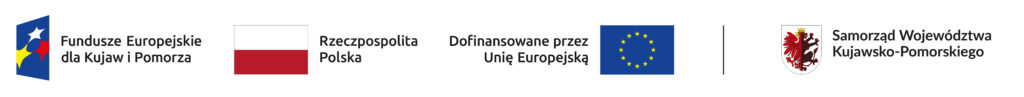 Toruń, dnia 16.05.2024 Zamawiający: Województwo Kujawsko-Pomorskie Plac Teatralny 2 87-100 Toruń ROZEZNANIE RYNKURozeznanie rynku w sprawie określenia szacunkowej wartości zamówienia na opracowanie dwóch programów polityki zdrowotnej dla województwa kujawsko-pomorskiego oraz przeprowadzeniem konsultacji z interesariuszami, gminami 
i powiatami z województwa kujawsko-pomorskiego, współfinansowanego z EFS+ 
i budżetu państwa w ramach programu Fundusze Europejskie dla Kujaw 
i Pomorza 2021-2027 (dalej FEdKP). Urząd Marszałkowski Województwa Kujawsko-Pomorskiego działając w imieniu Województwa Kujawsko-Pomorskiego, z siedzibą Plac Teatralny 2, 87-100 Toruń, zaprasza Państwa do określenia wartości zamówienia.PRZEDMIOT ZAMÓWIENIA Przedmiot zamówienia objęty szacowaniem wartości:opracowanie programów polityki zdrowotnej dotyczących profilaktyki chorób związanych z miejscem pracy skierowanych do osób zatrudnionych 
dla województwa kujawsko-pomorskiego oraz przeprowadzeniem konsultacji z interesariuszami, gminami i powiatami z województwa kujawsko-pomorskiego;Zamawiający wymaga, aby oszacowanie przedmiotu zamówienia, stanowiące przedmiot niniejszego zapytania cenowego było dokonane zgodnie 
z wymogami ustawy Prawo zamówień publicznych z dnia 11 września 2019 r. (Dz. U. z 2023 r. poz. 1605 z późn. zm.);Zamawiający prosi o podanie informacji – szacowanej wartości zamówienia (kwota netto oraz kwota brutto), przewidywanym terminie realizacji zamówienia (w dniach roboczych) oraz nazwie dokonującego szacowania wartości, do dnia 23.05.2024 r. do godz. 10:00 na adres e-mail: b.ptaszynska@kujawsko-pomorskie.pl;Osobą wyznaczoną do kontaktu z Wykonawcami w sprawach merytorycznych jest Rita Załucka e-mail: r.zalucka@kujawsko-pomorskie.pl oraz Sylwia Lemańska-Gerc e-mail: s.lemanska-gerc@kujawsko-pomorskie.pl;W przypadku jakichkolwiek pozostałych pytań uprzejmie prosimy 
o przesyłanie ich drogą elektroniczną na adres: b.ptaszynska@kujawsko-pomorskie.pl.SZCZEGÓŁOWY OPIS PRZEDMIOTU ZAMÓWIENIAPRZEDMIOT ZAMÓWIENIA Przedmiotem zamówienia jest opracowanie następujących regionalnych programów polityki zdrowotnej (zwanych dalej RZP – regionalne programy zdrowotne) 
dla województwa kujawsko-pomorskiego oraz przeprowadzeniem konsultacji 
z interesariuszami, gminami i powiatami z województwa kujawsko-pomorskiego:programu polityki zdrowotnej dotyczącego profilaktyki przewlekłych bólów kręgosłupa w województwie kujawsko-pomorskim,programu polityki zdrowotnej dotyczącego profilaktyki i promocji zdrowia psychicznego w warunkach podwyższonego stresu w miejscu pracy mieszkańców województwa kujawsko-pomorskiego.W ramach realizacji przedmiotu zamówienia Wykonawca będzie zobowiązany do: W zakresie opracowania regionalnych programów polityki zdrowotnej 
dla województwa kujawsko-pomorskiego:Opracowania ogólnych założeń RPZ, po akceptacji których Wykonawca przystąpi do opracowania właściwego/właściwych RPZ. Założenia RPZ powinny obejmować w szczególności: tytuł programu; uzasadnienie realizacji RPZ;    cel główny RPZ i cele szczegółowe RPZ;grupę docelową RPZ;ogólny opis schematu RPZ wraz z opisem planowanych działań;kosztorys RPZ;komplementarność RPZ z innymi działaniami podejmowanymi 
na poziomie krajowym oraz regionalnym. Opracowania, zgodnie z zapisami rozporządzenia Ministra Zdrowia z dnia 
22 grudnia 2017 r. w sprawie wzoru programu polityki zdrowotnej, wzoru raportu końcowego z realizacji programu polityki zdrowotnej oraz sposobu sporządzenia projektu programu polityki zdrowotnej i raportu końcowego 
z realizacji programu polityki zdrowotnej (Dz.U. 2017 poz. 2476) oraz 
z przekazaną przez Zamawiającego analizą/-mi, problemów zdrowotnych, wstępnej wersji regionalnych programów polityki wraz z identyfikacją wizualną opracowaną dla RPZ (w tym m.in. szatą graficzną RPZ oraz layoutem prezentacji).Każdy RPZ powinien zawierać co najmniej:logotyp lub oznaczenie podmiotu opracowującego program polityki zdrowotnej,nazwę programu,okres realizacji programu,aktualną podstawę prawną opracowania programu,opis choroby lub problemu zdrowotnego oraz uzasadnienie realizacji programu (opis problemu zdrowotnego, dane epidemiologiczne, opis obecnego postępowania) opracowane na podstawie wiarygodnych źródeł, istotne jest uzasadnienie realizacji programów profilaktycznych dot. chorób związanych z miejscem pracy,określenie celu głównego i celów szczegółowych programu, 
wraz z mierzalnymi miernikami efektywności jego realizacji,charakterystykę i określenie grupy docelowej (w tym kryteria włączenia 
i wyłączenia),charakterystykę interwencji planowanych do realizacji w ramach RPZ wraz 
z sposobem udzielania świadczeń zdrowotnych w ramach programu oraz sposobem zakończenia udziału w programie,opis etapów programu i działań podejmowanych w ramach poszczególnych etapów oraz opis warunków realizacji programu (wymagania dotyczące personelu, wyposażenia i warunków lokalowych), sposób monitorowania i ewaluacji programu,kosztorys programu,komplementarność z innymi działaniami podejmowanymi na poziomie krajowym oraz komplementarności RPZ z innymi działaniami podejmowanymi na poziomie regionalnym, które po zweryfikowaniu 
przez Zamawiającego stanowić będą podstawę do opracowania RPZ,wskazanie rekomendacji wydanej przez Prezesa Agencji Oceny Technologii Medycznych i Taryfikacji, której zalecenia uwzględnia program – dotyczy przypadku, gdy uzyskanie opinii AOTMiT nie będzie wymagane, 
a wystarczające będzie wysłanie do Agencji oświadczenia 
o zgodności projektu programu z rekomendacją.  Ponadto, każdy z RPZ-ów powinien: mieć zasięg regionalny, tj. obejmować obszar całego województwa kujawsko-pomorskiego i gwarantować równy dostęp do usług oferowanych w ramach opracowanych programów zdrowotnych,być skierowany do co najmniej dwóch wymienionych grup docelowych: pracodawcy, pracownicy,uwzględniać m.in.:Rekomendacje dla kryteriów wyboru projektów w zakresie profilaktyki związanej z miejscem pracy i rehabilitacji w ramach celu szczegółowego 4d - Wspieranie aktywnego i zdrowego starzenia się oraz zdrowego 
i dobrze dostosowanego środowiska pracy, które uwzględnia zagrożenia dla zdrowia,identyfikację wizualną obowiązującą dla programu FEdKP 2021-2027, wymogi wynikające z załącznika nr 2 do Wytycznych dotyczących realizacji zasad równościowych w ramach funduszy unijnych na lata 2021-2027,wymogi wynikające z Wytycznych dotyczących realizacji projektów 
z udziałem środków Europejskiego Funduszu Społecznego Plus 
w regionalnych programach na lata 2021-2027,przepisy ustawy z dnia 27 sierpnia 2004 r. o świadczeniach opieki zdrowotnej finansowanych ze środków publicznych.Opracowywane w ramach projektu programy obejmą wsparciem w obszarze zdrowia, co najmniej 20 734 osoby spełniające warunki grupy docelowej obejmowanej wsparciem ze środków FEdKP 2021-2027.Przedstawienia wstępnych projektów opracowanych RZP podczas konsultacji 
z interesariuszami, gminami i powiatami z województwa kujawsko-pomorskiego.Sporządzenia ostatecznej wersji (uwzględniającej zgłaszane uwagi) RZP-ów (celem uzyskania pozytywnej opinii Agencji Oceny Technologii Medycznych 
i Taryfikacji AOTMiT – jeśli RPZ nie został opracowany na podstawie rekomendacji AOTMiT) wraz z identyfikacją wizualną opracowaną dla RPZ
 (w tym m.in. szatą graficzną RPZ oraz layoutem prezentacji).Sporządzenia korekty danego/-ych RPZ: w terminie do 10 dni kalendarzowych od dnia otrzymania opinii AOTMiT, w przypadku uzyskania opinii warunkowej, w terminie do 21 dni kalendarzowych od dnia otrzymania opinii AOTMiT, w przypadku uzyskania opinii negatywnej. Każdy etap opracowywania RPZ będzie konsultowany z Zamawiającym, zgodnie z terminami wskazanymi w harmonogramie realizacji zamówienia.Przekazania Zamawiającemu majątkowych praw autorskich, praw pokrewnych oraz praw zależnych do treści powstałych w wyniku realizacji umowy bez ograniczeń i na wszystkich polach eksploatacji.W zakresie doświadczenia Wykonawca będzie musiał wykazać, że:w okresie ostatnich 5 lat (licząc wstecz od dnia, w którym upływa termin składania ofert), a jeżeli okres prowadzenia działalności jest krótszy – w tym okresie, wykonał należycie, co najmniej 3 usługi, których przedmiotem było opracowanie programu polityki zdrowotnej zgodnie z zapisami rozporządzenia Ministra Zdrowia z dnia 22 grudnia 2017 r. w sprawie wzoru programu polityki zdrowotnej, wzoru raportu końcowego z realizacji programu polityki zdrowotnej oraz sposobu sporządzenia projektu programu polityki zdrowotnej i raportu końcowego z realizacji programu polityki zdrowotnej (Dz.U. 2017 poz. 2476), które otrzymały pozytywną
lub warunkowo pozytywną opinię AOTMiT,orazdo zespołu odpowiedzialnego za przygotowanie RPZ, zaangażuje 
min. 2 ekspertów posiadających następujące doświadczenie zawodowe 
w obszarze zdrowia - każdy z ekspertów musi posiadać wykształcenie wyższe i stopień naukowy minimum doktora w dziedzinie nauk o zdrowiu, i/lub minimum doktora w dziedzinie nauk medycznych,  związanych 
z zakresem danego RPZ,W zakresie przeprowadzenia konsultacji z interesariuszami, gminami 
i powiatami z województwa kujawsko-pomorskiego:Opracowanie planu konsultacji (harmonogramu konsultacji wraz 
ze scenariuszem konsultacji, przebiegu działań zachęcających interesariuszy, gminy i powiaty z województwa kujawsko-pomorskiego do udziału 
w konsultacjach). Spotkanie z przedstawicielami Zamawiającego w celu omówienia planu konsultacji w działaniach promocyjno-informacyjnych oraz podczas konsultacji.Przeprowadzenie we współpracy z Zamawiającym działań zachęcających mieszkańców województwa, interesariuszy, gminy i powiaty z regionu 
do udziału w konsultacjach.Zorganizowanie 8 konsultacji dla interesariuszy oraz gmin i powiatów 
z terenu województwa kujawsko-pomorskiego, uwzględniających następujące wytyczne:Konsultacje w Bydgoszczy, Grudziądzu, Inowrocławiu, Toruniu, Włocławku oraz minimum 3 na terenie pozostałych powiatów,Każde ze spotkań zostanie zaplanowane na co najmniej 50 osób,W każdej z konsultacji oprócz przedstawicieli Wykonawcy prezentujących opracowane RPZ oraz przedstawicieli Urzędu Marszałkowskiego Województwa Kujawsko-Pomorskiego konieczny jest udział przynajmniej jednego eksperta dla każdego prezentowanego RPZ (posiadającego wykształcenie wyższe i stopień naukowy minimum doktora w dziedzinie nauk o zdrowiu, i/lub minimum doktora w dziedzinie nauk medycznych związanych 
z zakresem danego RPZ,Spotkania/konsultacje zorganizowane zostaną w salach konferencyjnych o następujących standardach:hotel min. 4* (Bydgoszcz, Toruń, Inowrocław) lub min. 3* (pozostałe lokalizacje) z infrastrukturą (np. winda, podjazdy, sanitariaty) dostosowaną do potrzeb osób 
z niepełnosprawnościami i umożliwiającą dostęp do sali spotkań,sala konferencyjna klimatyzowana, wyposażona w niezbędny sprzęt: laptop, ekran, rzutnik multimedialny, stolik kawowe oraz fotele dla prowadzących, mównic. Sala konferencyjna powinna mieć dostęp 
do światła dziennego, możliwość zaciemniania okien, możliwość regulacji natężenia oświetlenia, bez kolumn i innych barier architektonicznych utrudniających widoczność dla uczestników spotkania;miejsca siedzące dla min. 50 osób z możliwością przejścia 
i ustawieniem takim, by obraz z rzutnika był bezpośrednio dobrze widziany dla wszystkich uczestników spotkania.Sala oraz obiekt (i dostęp do nich) muszą być przystosowane do potrzeb osób z  niepełnosprawnością.Dla uczestników oraz osób prowadzącym zapewniony zostanie poczęstunek w według następujących wytycznych:bufet szwedzki dostępny przez cały czas trwania spotkania (przekąski zimne, ciasta (przynajmniej 3 rodzaje, po 2 porcje na osobę), owoce, kawa, herbata, soki, woda gazowana 
i niegazowana);obiad dla każdego prowadzącego i uczestnika wydarzenia, 
w formie bufetu szwedzkiego -zupa, drugie danie (mięsne lub wg potrzeb żywieniowych, deser;w zależności od potrzeb catering musi przewidywać zaspokojenie szczególnych potrzeb żywieniowych (np. dieta bezglutenowa, wegetariańska, wegańska itd.);w zależności od potrzeb bufet i stoły dostępne dla osób 
z poziomu wózka oraz pomoc przy szwedzkim stole; obsługa - przygotowanie, nakrycie stołów, serwowanie posiłków, sprzątanie po wszystkich posiłkach, przerwach kawowych
oraz zapewnienie zastawy.Zamawiający zapłaci tylko za rzeczywiste koszty poczęstunku – 
w zależności od liczby uczestników konsultacji (w przeliczeniu na 
1 uczestnika spotkania). Każdy z uczestników spotkania otrzyma materiały informacyjno-promocyjne – zestaw składający się z: teczki, notatnika, długopisu, wydruku prezentacji przestawianych uczestnikom konsultacji, (wraz 
z możliwością pobrania pliku PDF zez strony internetowej). Wszystkie materiały będą uwzględniały identyfikację wizualną obowiązującą dla programu FEdKP  oraz Standardy dostępności dla polityki spójności 2021-2027 stanowiących załącznik nr 2 do Wytycznych dotyczących realizacji zasad równościowych w ramach funduszy unijnych na lata 2021-2027.Przynajmniej dwa z ww. konsultacji musi mieć formę interaktywnego spotkania online w czasie rzeczywistym np. w postaci otwartego/zamkniętego webinarium z aktywnym udziałem uczestników.W przypadku zidentyfikowania takiej potrzeby podczas konsultacji musi być zapewniony tłumacz na język migowy – PJM (element dodatkowy w PZP).Zamawiający zapłaci tylko za rzeczywiste koszty poniesione w związku 
z zatrudnieniem tłumacza PJM.Wykonawca odpowiada za obsługę spotkania/konferencji, tzn.:zamieszczenie informacji dotyczących konsultacji na stronie internetowej związanej z opracowywanymi RPZ,wysyłkę zaproszeń ml.in. drogą e-mailową do wszystkich jst 
z terenu województwa kujawsko-pomorskiego oraz organizacji zrzeszających pracodawców i samych pracodawców,stoły recepcyjne przed wejściem na salę konferencyjną umożliwiające rejestrację uczestników,rejestrację uczestników przed konsultacjami,oznaczenie dojścia do miejsca przeprowadzenia konsultacji,prowadzenie spotkań/konferencji.Wszystkie działania związane z przygotowaniem i przebiegiem konsultacji oraz materiały powstałe na potrzeby konsultacji (zaproszenia, prezentacja, materiały dla uczestników, baner, itp.) muszą spełniać:wymogi związane z identyfikacją wizualną obowiązującą dla programu FEdKP 2021-2027. Wszelkie materiały i kwestie związane 
z informowaniem o projekcie i jego efektach powinny być zgodne 
z informacjami znajdującymi się na stronie internetowej: Obowiązki informacyjne i promocyjne wnioskodawcy i beneficjenta Funduszy Europejskich dla Kujaw i Pomorza na lata 2021-2027 · Regionalny Program Operacyjny (mojregion.eu);wymogi wynikające ze Standardów dostępności dla polityki spójności 2021-2027 stanowiących załącznik nr 2 do Wytycznych dotyczących realizacji zasad równościowych w ramach funduszy unijnych na lata 2021-2027. Zbieranie uwag i opinii zgłaszanych podczas konsultacji oraz drogą elektroniczną.Opracowanie raportu z konsultacji zawierającego m.in. zestawienie zgłoszonych uwag i opinii wraz zez sformułowaniem wniosków. Przekazanie raportu do Zamawiającego. Konsultowanie treści raportu z konsultacji z osobami wskazanymi przez Zamawiającego.Wprowadzenie do raportu poprawek zgodnie z wnioskami z konsultacji. TERMIN REALIZACJI ZAMÓWIENIA czerwiec 2024 - grudzień 2024